TPEHHPOBO VHA9 PA6OTA 6a) Peiu  Te ypaauea  e  $49”   )"    nVacTa 2— 7 ''••• .Hañ,g   Te  Bee  xopax  oToro  ypaanex e,  npxna,gnema	e oTpeoxy	2   ; 4u .Pemeaxe.Mpeo6pasyeM ypaBxea e:7""°“   = 7 '""	;  2 sin z cos z =	2 cos z ; cos z $2 sin z —   2)	0 ;  cos z  = 0  xxx   sin z =	22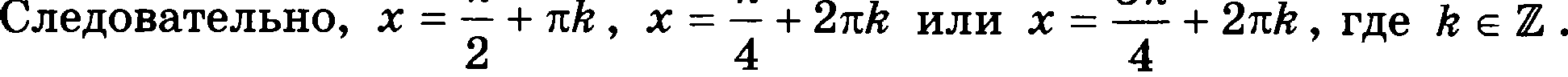 6)  C   iioMo   sto   ent	no    on   oxpymxoCTii   oT6epeM	5<xopHx xaoTpeaxe; 4<2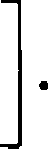 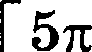 us	24	4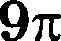 5r	11r	7r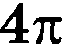 aeM:  — ,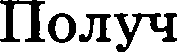 2I — • 2Ozaez: a)z  =—+ ob ,  z =—+ 2ub ,  z =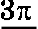 02+2z#, áeE; ó) 5<	11<	7<2	4	4	2	4 ” 2B  npaaxm›xoñ  Tpeyrom›xoñ  n  paz  ,ge  SABC  c  Bepiuxuoñ  5,   Bee  pii6pa   xoTOpoñ   paa   i›I   4, Touxa N — cepe,gxiia pe6pa AC, Touxa O — peiiTp OciioBaxxn   niipaMx,qw,   Touxa   P   ,geniiT oTpeaox  SO   B  OTiioiueiixx    3  : 1  ,  cuxTan   oT  Bepiiixxi›i  nxpaMx,qi›i.a) ,QoxamxTe,  uTo npnMae  NP  nepne  ,gxxynnpxa  npnMOÍÍ BS!.Hañ,q   Te  paccTOn   xe  oT TOUKH  B   p,o npnMOÍÍ NP.Pemeeiie:Touxa   O  up       nemiiz   ozpeaxy   BN,     suaves,   rouxa  P,    re- ma ac va ozpeaxe SO, axo,gxTcn B nnocxOCTH !SBN. Hoazovy npnMan PN co,gepmxTCH B nnocxOCTH !SBN z nepecexaeT !SB  B Touxe K.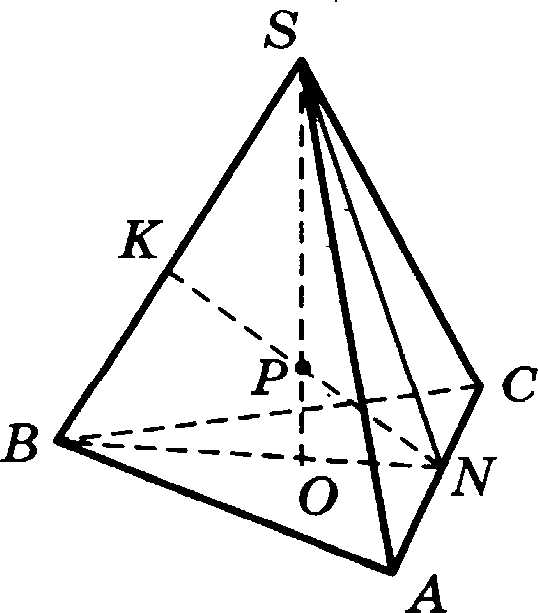 óSNB   paaxo6e,gpeiiiii›iñ,  nocxom›xy   oTpeaxx  !SN   z   BN    — Me-,qiiaiisi    o,qiiHauoasix    paeuoczopoHHHx   zpeyrom›Hxxoa    PVC  iiBAC.  HOaToMy  !SN —— BN.           B  Touxe  O  nepecexaioTce MepxauniOCHOBflHIIII,   3Hf1UHT,    ON	—— — BN	1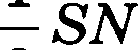 Опустим перепендикуляр  из  точки  Р  на  сторону  SIN.  ПуСть он  пересекает   SIN   в  точке  М.    Треугольники  SIPM   н SINO  no-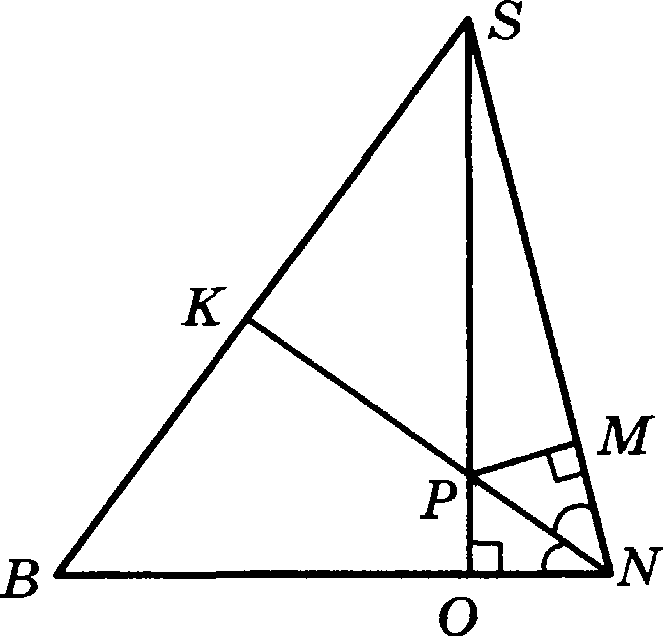 добны, поэтомЗначит,  PM —— ISP	SIN PM	ON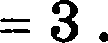   —— PO  .  Следовательно,   треугольники   NPO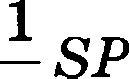 н NPM равнія и PN — биееектриса угла SINB. В раанобед- ренном треуголі›нике бисеектриеа является медианоіі и вы- еотоіі.  Значит,  NK  L BS! .6)  Так   как   BSl  пероендикулярно  NK,   zo  искомое  расстОяllие  равно  длине  отрезка BK.Так как  NK  является  медиааой треугольиика  SINB, то  BK ——   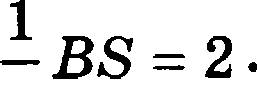 2Отает: 2.Ре тите вepaaellcтBO 23	8s <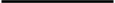 Pemeaнe.Преобраауем  неравеаство:2x—8 —i , 0 ;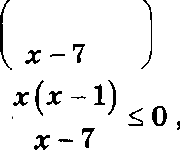 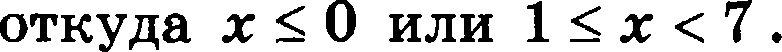 Отйет: (— m; 0) ,   li 7) .Две окружвости касаются ввутрепаим образом. Третья окруяtаость касается первых двух  и их  лияии цеатров.а) Докажите, что периметр треуголі›ника е вершинами в центрах  трёх  окружностеіі равен ,qиаметру  наибольніеіі  из  этих окружноетеіі.6) Наіідите  радиуе  третьей  окружноети,  если известно,  что радиусы  первых  двух рав-ны 6 и 2.Реюеане:а)  Нусть  AB  —  диаметр  большей  иа   трёх   окружно- стей,  О  —  её  в;ентр,  О,   —  в;ентр  окружности   радиуса г,  касаю   ейся  окружности   с  диаметром  AB  в  точке  А, A2 — в;ентр окружности радиуса ft, касаю ейся  ок- ружности с диаметром AB в точке  С,  окружности  с в;ентром  О,  —  в  точке  D,  отреака AB  —  в  точке  Е. Точки  О.  Oc  и   С   лежат   на   одвой   прямой,   поэтому ОО = OC — О С = OC — ft  .	•	Аналогично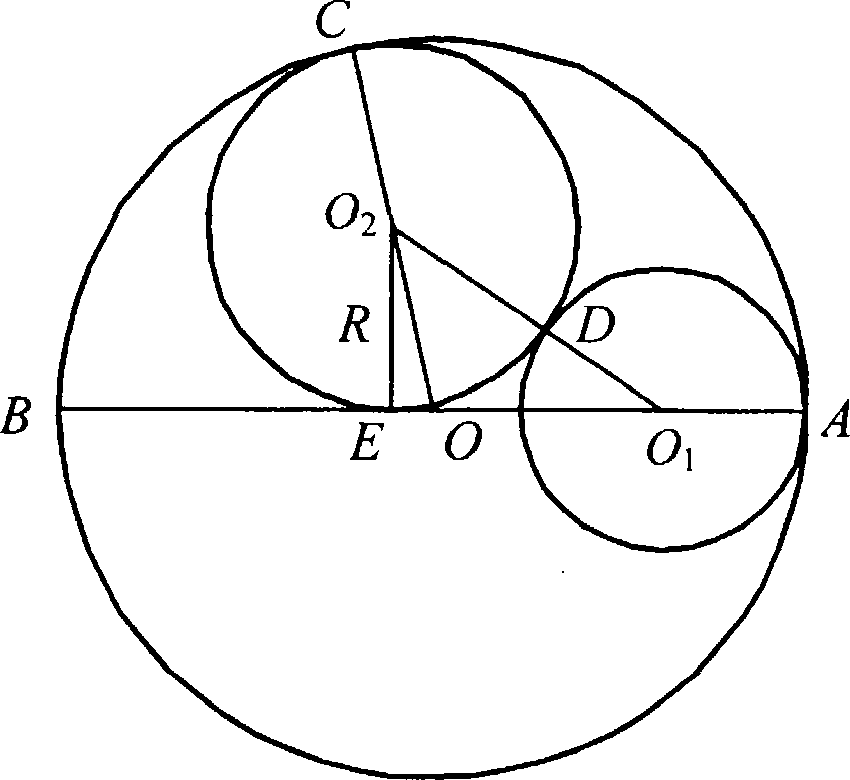 ОО   =  OН — Otu	—— OН — г	н	i   z	i D + О D  —— г + ft  .Следовательно,  периметр  треугольника   OO,O  paaeai +	z +    i  z '	OA	— г + OC — ft  + г + ft  = OA  + OC = 2ОА = AB.6) Пусть OA —— 6 , г —— 2 . ТогдаONE = It, ОНО  = 2 + Л, ОО, = OA — О А = 6 — 2 = 4, ОО = OC — О,С - 6 — It.Из  прямоугольных  треугольникоа  О О,Е  н  ОО  Е   находим, чтоONE =	ОНО  — О2 Е  =	(2 + It)	It	4  + 4It,ОЕ =	ОО  — ONE  =	(6 — It)	— It	—  36 — 12It,а так  как   ONE —— ООН  + ОЕ  , то     4 + 4It  = 4 +   36 — 12It .  Из  этого  ураааения  находим,  что It = 3 (это аначит, что диаметр искомой окружности рааен ради9су наибольшей из трёх окружностей,   то  есть  точка  Е  совпадает   с О).Отает: 3.31 декабря 2014 года Алексей взял а банке  6 902  000  рублей  а  кредит  под 12,5%  годо- вых. Схема аыплаты кредита следующая — 31 декабря каждого следую его года банк начисляет проценты на оставшуюся сумму долга (то есть увеличивает долг  на  12,5% ), затем Алексеи переводит в банк z рублеи. Какои должна быть сумма z, чтобъі Алексей въіплатил  долг четырьмя  равнъіми  платежами  (то есть па четыре года)?Решение:Пусть сумма кре,gита равна S, а годоаые составляк›т а% . Tor,ga 31 ,декабря каж,gого ro,qa оетавшаяея  сумма  ,goлra  умяожаетея  на  коэффициент   b = 1 + 0, 01о  .   Носле   первоіі аыплатія  сумма  долга  еоетавит  6s = ЛЬ — z   . Ноеле  второи  выплаты  сумма долга составилбу = Si6	z — (Ѕб — z) 6 — z = Лб2 — (1 + 6) z.После  третьей  аыплаты  сумма  оставшегося  долга раана6'   — 1 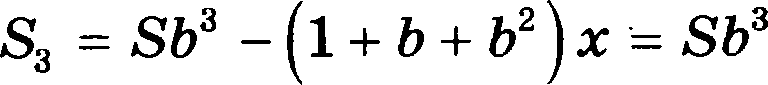 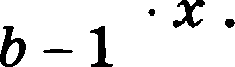 После четвертоіі  аыплаты  сумма остаашегоея  ,goлra раана64 — 1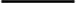 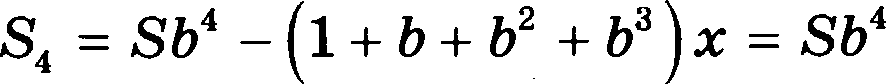 а — 1По условию  четырьмя  аыплатами  Алексеи  должен  погасить  кредит  полностью,  поэтому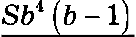 ,  откуда  z =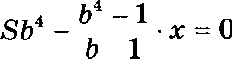 84 -1При  S  = 6 902 000  и  п  = 12, 5 ,  получаем:   6 = 1, 125 и6  902  000  - 1,601806640625    0, 125  — 2  296 350 (рублей).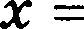 0, 601806640625Отает:  2  296 350.Наіідите	все	значения	а,	при	каждом	из	которых	любое	число	из	отрезка2	z   Е  3  является   решением уравнения)z — о — 2) + )z + о + 3) = 2o + 5.Реюеаие:Если  2o +  5 < 0,  то урааяеяие  ретеаий  ae имеет.Нусть о = —2,5. ТОгда ураввевие иМеет вид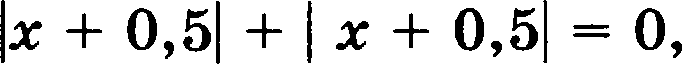 и пи  одно число  иа отреока [2,  3] не является  его ретевием.Нусть о > —2,5.  БудеМ испольооаать  геоМетрический подход и аапишем уравнение  в виде  z — (о + 2)) + )z — (—о — 3)) = 2o + 5.ВаМетим,   что   при   о      —2,5   верно   нерааенстао    —о  —  3 <  о  +  2.   ПоотоМу решениемверавеистаа является любое  число  иа  отрезка  [—о  —  3,  о  +  2]:  ведь  длияа  отого  отреока равна (о + 2)  (—о  — 3)  =  2a  +  5  и  нерааенству  удовлетворяют  те  и  только  те  точки  z, сумМа расстоиний от каждой иа которых до точек z = а +  2;  z  =  —о  —  3  равяа  2o  +  5. Осталось  выбрать  те  значения  о,  при  каждом  иа  которых   отрезок   [—о  —  3,   о  +  2] содержит  отреоок  [2,   3].   Зто  аыполнено   тогда  и  только  тогда, когда:—о — 3	2,	о > —5, g >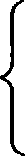 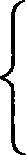 а + 2	3;	а	1;Отает:  а	1 .Пусть q — наиМеньшее  общее  кратііое,  а  d  —  наиболпший  общий  делитель  ватураль- ных чисел  z  и  у , удоалетаоряющих  рааевству  3z  = 8y — 29 .а)  Может ли6) Может лиd   быть  рааныМ 170?d  быть раваын 2?а)  Найдите  наиМеаьтее аяачение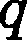 dРетевие:а)   Для   чисел	z = 17	и	у = 10	выполняется    условие    3z  = 8y — 29 ,	q  = 170 ,	d -— 1,d  = iro.6)  и  в)  Нри   z  = 1  и  у = 4  выполняетсо  равеастао  3z  = 8y — 29 и= 4 .  ПокажеМ, чтоdхихахоеsхачениеd  < 4   ue реалиоуетси.Ecco   z  = y ,  zo   z  = y  =  29 ,   zzo   iieaoaMOmao,   nocxonsxy mucca   z	y   — iiazypans  nie. Hyczs  pen  onpepeniiiiiiocz	z < y	z  = ad  ,  a   y  = bd  .  Torna  iiazypmsanie  u:ocra   a	b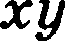 аоаимно  простая  и  о < 6 . ПолучаеМ	щd   —-abd •  *< п•d  = ab .Если Если Если  то  о = b ,  что вевоаможво.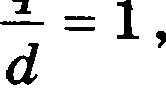 = 2 ,  ТО  О = 1,   6 = 2  и,  звачит,  у = 2s  , откуда  т  = 29 , ОТО аевоаноііао.d	13= 3 ,  то  а  = 1,   6 = 3   и,  зваиит,   у = 3s  , откуда  т  = 29 , ОТО аевоаноііао.d	21Отает:  а) дa;  6) ает;  а) 4.